PODELA KUPLJENIH UDŽBENIKA u sali za fizičko, (ulaz iz đačkog dvorišta)VAŽI SAMO ZA ONE RODITELJE koji su UPLATILI CELOKUPNU SUMU (za uplate posle 24.08.2023.g. poneti dokaz o uplati)Podela udžbenika vršiće se u SUBOTU i NEDELJU, 26 i 27.08.2023. godine, u terminu od 9 do 12h.Ukoliko se, iz nekog razloga, ne mogu podići udžbenici u navedenim terminima moći će se to uraditi još samo u UTORAK, 29.08.2023. godine, u terminu od 10h do 12h.Za sve reklamacije, možete se obratiti isključivo putem e-mail-a na:  sladjana.kolibribook@gmail.com .Novi Sad, 22.08.2023.godineS poštovanjem,Slađana„KOLIBRI BOOK“„KOLIBRI BOOK“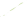 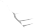 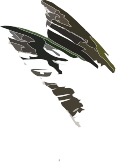 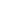 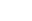 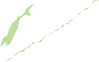 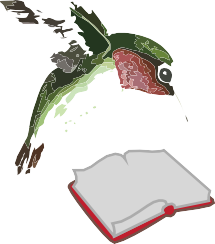 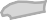 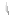 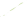 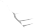 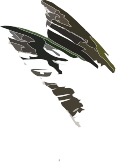 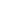 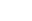 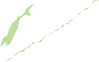 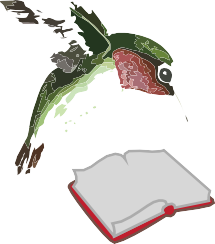 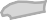 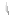 Distribucija i prodaja udžbenikaIgor Valušek PR trgovina na malo »KOLIBRI BOOK« Novi Sad (Ledinci)Sedište: Fruškogorka 67 LedinciPJ: Janka Čmelika 85, lokal br. 2, Novi SadTel: 021/301-2203Mobilni telefon : 065/659-71-22E-mail: kolibri.ledinci@gmail.comKolibribook.ns@gmail.comMatični broj: 64475070PIB: 109857293Тekući račun: 330-15009013-62 Credit Agricole banka